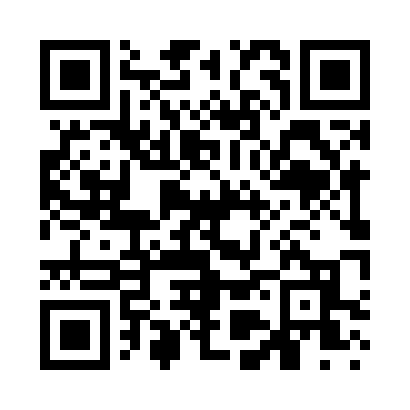 Prayer times for Terry Dale, Utah, USAMon 1 Jul 2024 - Wed 31 Jul 2024High Latitude Method: Angle Based RulePrayer Calculation Method: Islamic Society of North AmericaAsar Calculation Method: ShafiPrayer times provided by https://www.salahtimes.comDateDayFajrSunriseDhuhrAsrMaghribIsha1Mon4:196:001:325:339:0510:452Tue4:206:001:325:339:0410:443Wed4:216:011:335:339:0410:444Thu4:226:011:335:339:0410:435Fri4:236:021:335:339:0410:436Sat4:236:031:335:339:0310:427Sun4:246:031:335:339:0310:428Mon4:256:041:335:349:0310:419Tue4:266:051:345:349:0210:4010Wed4:276:051:345:349:0210:3911Thu4:286:061:345:349:0110:3912Fri4:296:071:345:349:0110:3813Sat4:316:081:345:349:0010:3714Sun4:326:081:345:339:0010:3615Mon4:336:091:345:338:5910:3516Tue4:346:101:345:338:5810:3417Wed4:356:111:345:338:5810:3318Thu4:366:121:345:338:5710:3219Fri4:386:121:355:338:5610:3120Sat4:396:131:355:338:5510:3021Sun4:406:141:355:338:5510:2822Mon4:416:151:355:328:5410:2723Tue4:436:161:355:328:5310:2624Wed4:446:171:355:328:5210:2525Thu4:456:181:355:328:5110:2326Fri4:476:191:355:318:5010:2227Sat4:486:201:355:318:4910:2128Sun4:496:211:355:318:4810:1929Mon4:516:221:355:318:4710:1830Tue4:526:231:355:308:4610:1631Wed4:536:231:345:308:4510:15